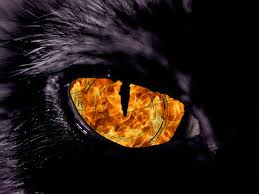 2018 PANTHER SOCCER SCHEDULE DATEOPPONENTTIMELOCATIONNOVEMBER 6 & 7PRESEASONTBDNOVEMBER 12CORNERSTONE6:00AWAYNOVEMBER 15OCP4:00HOMENOVEMBER 16CIRCLE CHRISTIAN6:00AWAYNOVEMBER 27FOREST LAKE ACADEMY4:00HOMENOVEMBER 30MERRITT ISLAND CHRISTIAN4:00AWAYDECEMBER 10LAKE MARY PREP4:00HOMEDECEMBER 11MT. DORA CHRISTIAN4:00HOMEDECEMBER 14LAKE MARY PREP7:00AWAYDECEMBER 17THE FIRST ACADEMY7:00AWAYJANUARY 8OCPTBDAWAYJANUARY 10DELTONA6:00AWAYJANUARY 12TRINITY PREP1:00HOMEJANUARY 15LEGACY HIGH SCHOOL6:00AWAYJANUARY 17CORNERSTONE6:00AWAYJANUARY 18GENEVATBDAWAYJANUARY 24MERRITT ISLAND CHRISTIAN4:00HOME